Второй день в лагере был насыщенным и интересным. Мы дружно с песнями отправились в ЦДОД, где нас радушно встретили хозяева учреждения. Ребята выбрали, интересующее каждого из них, направление  и разошлись по  кружкам. Кому-то было интересно посетить изостудию. Кто-то решил повысить компьютерную грамотность. 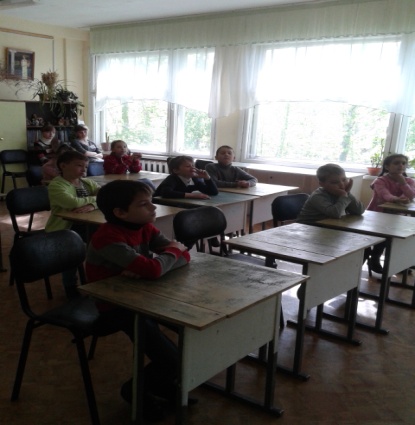 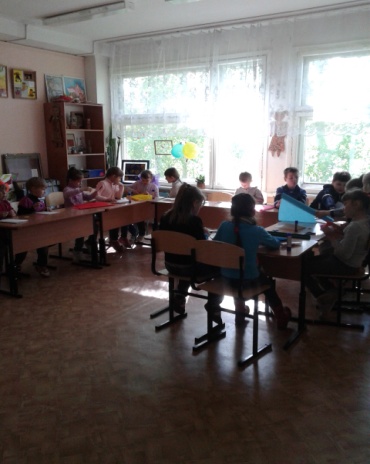  Были просмотрены мультфильмы, созданные учениками школ города Ачинска.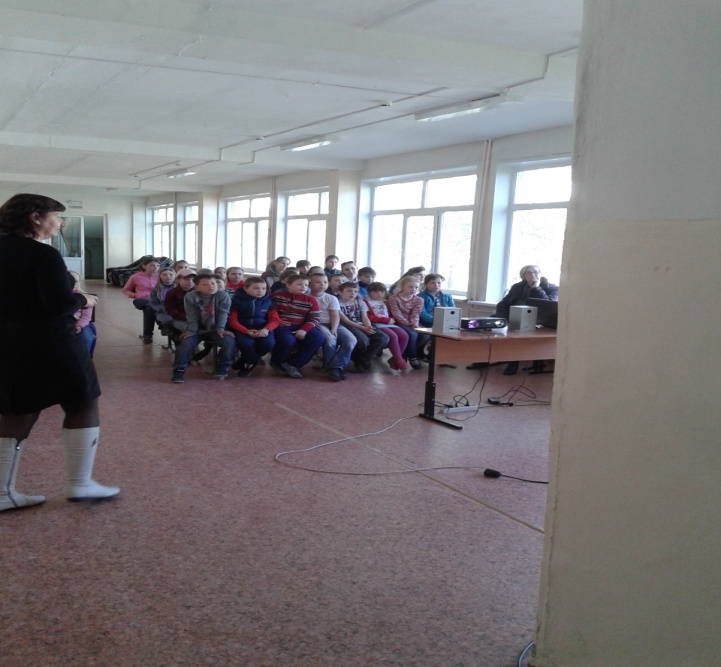 Дети вернулись довольными и веселыми. Ребята проявили огромное желание вернуться сюда еще раз!!!